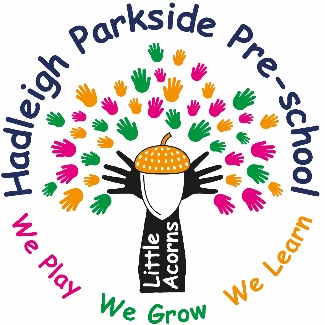 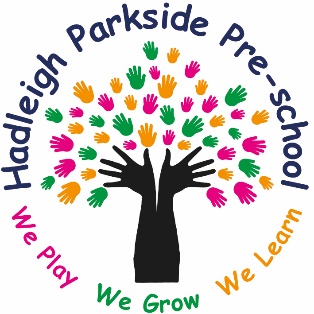 Enquiry formHadleigh Parkside pre-schoolDate of enquiry:Child’s name:Child’s DOB:Parents name:Address:Phone number:Current setting:Additional requirements:Preferred days and times:Preferred start date:Appointment booked:Induction session booked:Where did you hear about us?